『佐賀県政史１９７６－２０１９　　　　　　　　　　　　―つむぐ想い、つながる未来－』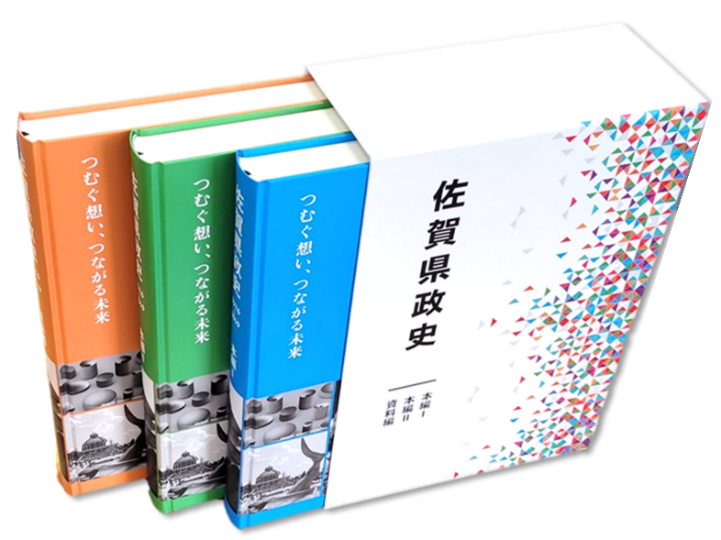 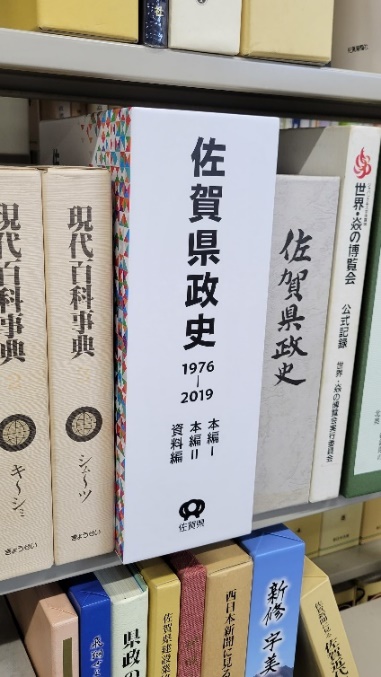 WEBでの申込みは↓のQRコードから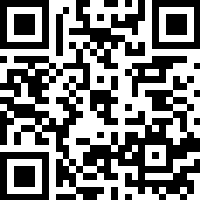 「佐賀県政史1976-2019」書籍購入申込用紙□　公文書館で現金　（またはQR決済）で支払い、公文書館で受け取る□　納入通知書で支払い、公文書館で受け取る□　納入通知書で支払い、配送を希望する（県内別途１セット７５０円）ふりがな法　人　名（購入者名）ふりがな法　人　名（購入者名）※個人でのご購入の場合、代表者の職・氏名は記入不要ふりがな代表者の職・氏名ふりがな代表者の職・氏名郵便番号・住所郵便番号・住所〒　　　　-　　　　　　連　絡　先電話番号（　　　　　　　　　　）　　　　　　　　　　　－連　絡　先メールアドレス　　　　　　　　　　　　　　　　　　　　　　　＠　　　　　　　　　　　　　　　　　　　　　　　購入希望部数購入希望部数　　　　　　セット　※1セット　１０，０００円（税込）個人情報の取扱い個人情報の取扱いこの申込用紙に記載されたお名前や連絡先等の個人情報は、今回の県政史販売に係る事務においてのみ使用し、法令等の規定による場合を除き、本人の承諾なく第三者に提供することはありません。詳しくは、佐賀県の個人情報保護の基本方針である、「佐賀県プライバシーポリシー」をご覧ください。「佐賀県プライバシーポリシー」https://www.pref.saga.lg.jp/kiji00319144/index.html受渡し場所、方法申込・販売についての問合わせ先受渡し場所、方法申込・販売についての問合わせ先佐賀県公文書館　　　※月曜日は原則休館日となっていますTEL : 0952-25-7365　FAX : 0952-25-7410メールアドレス : kobunshokan@pref.saga.lg.jp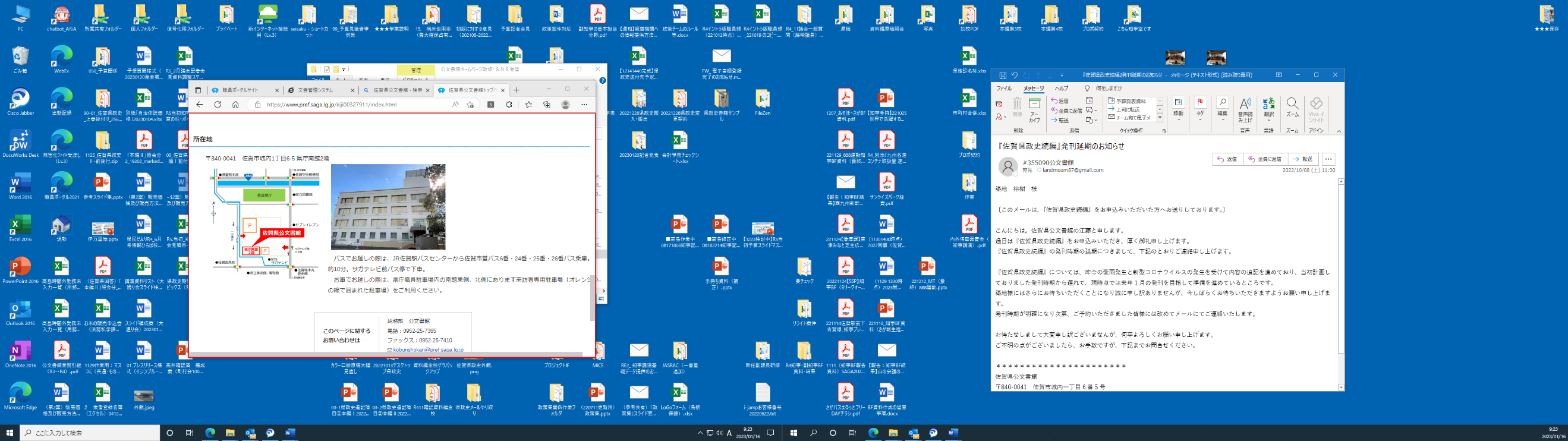 　　　　　　　　　　　　　　  　　　　バスでお越しの際は、JR佐賀駅バスセンターから佐賀市営バス6番・24番・25番・26番バス乗車。約10分。サガテレビ前バス停下車。お車でお越しの際は、県庁職員駐車場内の南館東側、北側にあります来訪者専用駐車場（オレンジの線で囲まれた駐車場）をご利用ください。